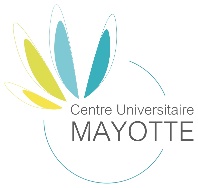 MARCHE N°CUFR-2019-03Prestations de sécurité/gardiennage et de surveillance générale du site du CUFRAttestation de visiteA	, leJe soussigné,	représentant du CUFR, Atteste que,M ……………………………………..Représentant de l’entreprise : ……………………………………………….. A réalisé, le……………………………….., la visite obligatoire.Le représentant du CUFR